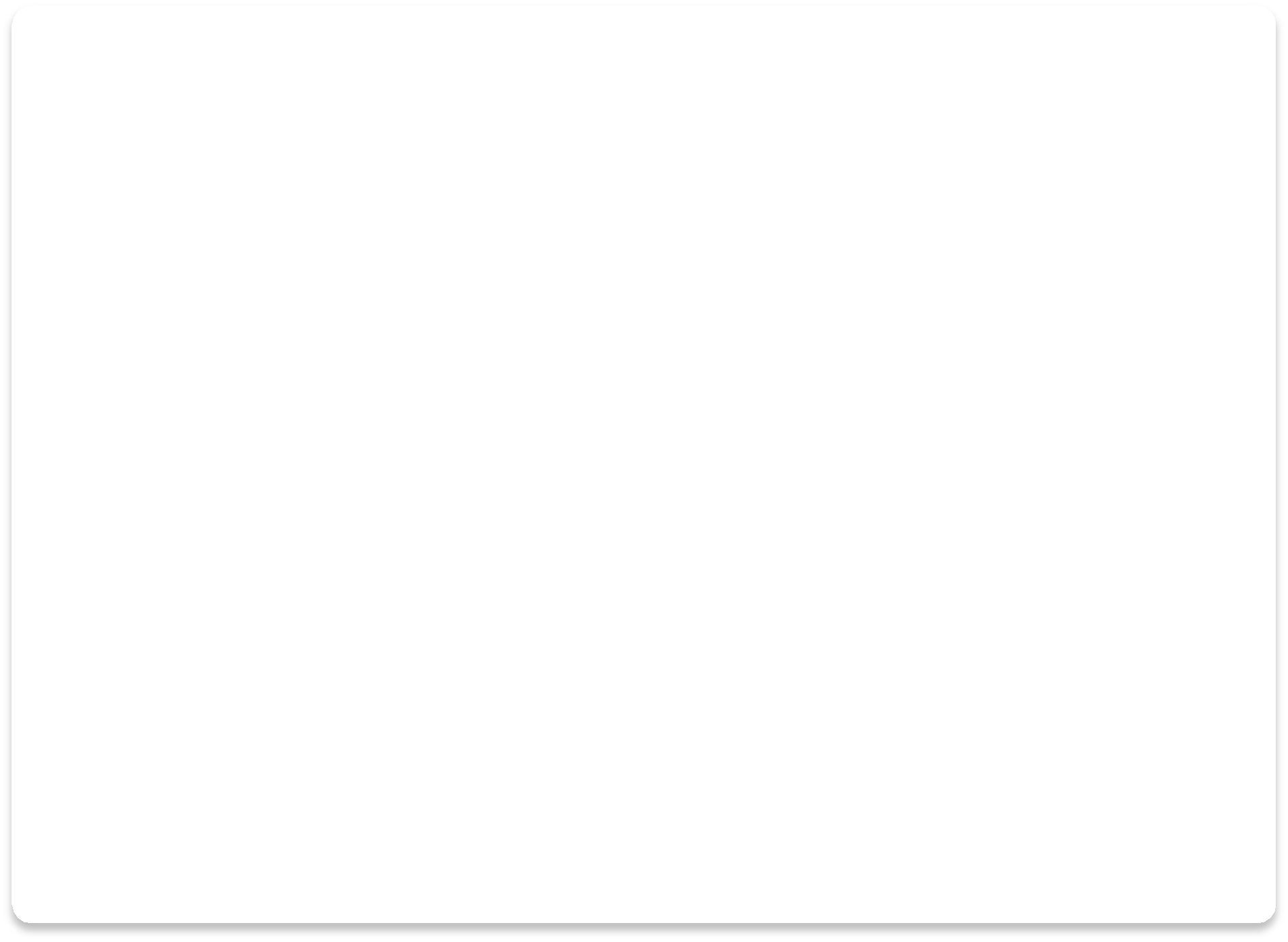 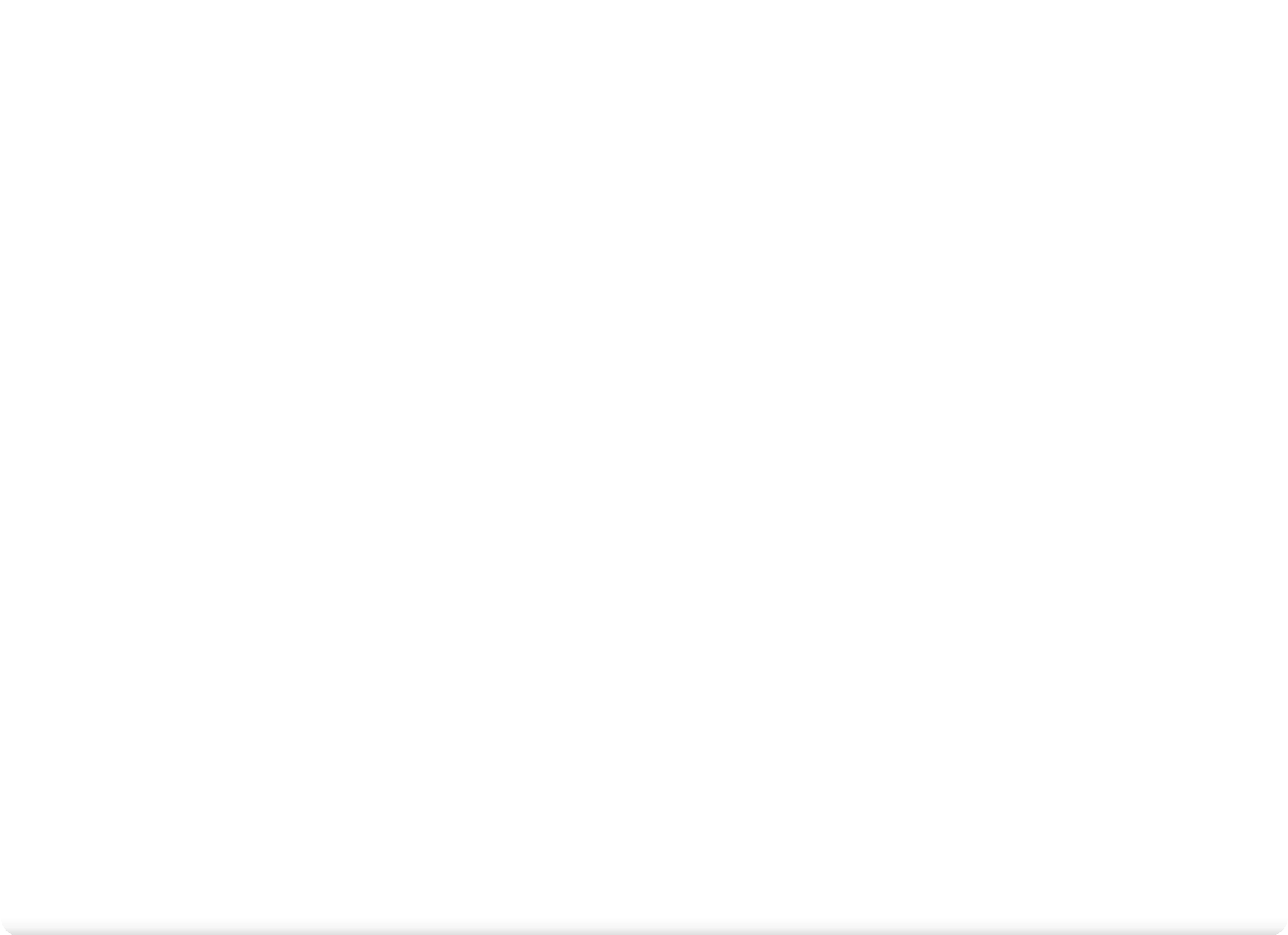 «Артикуляционная гимнастика»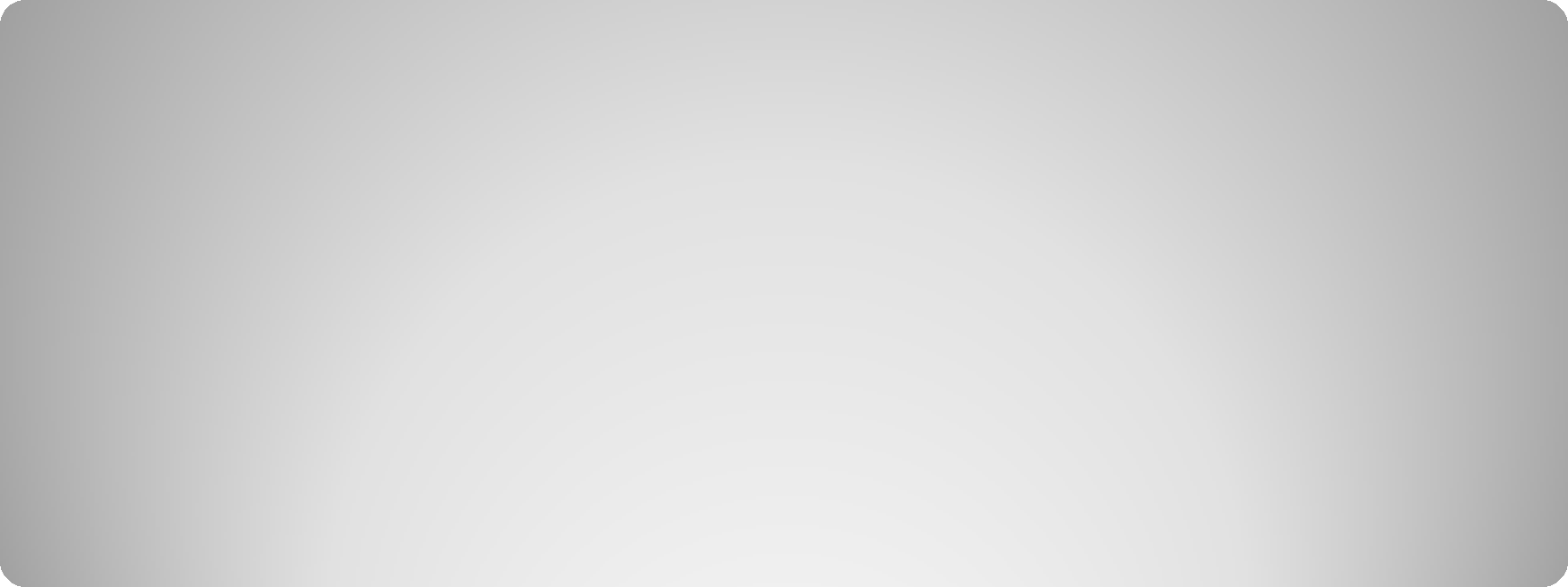 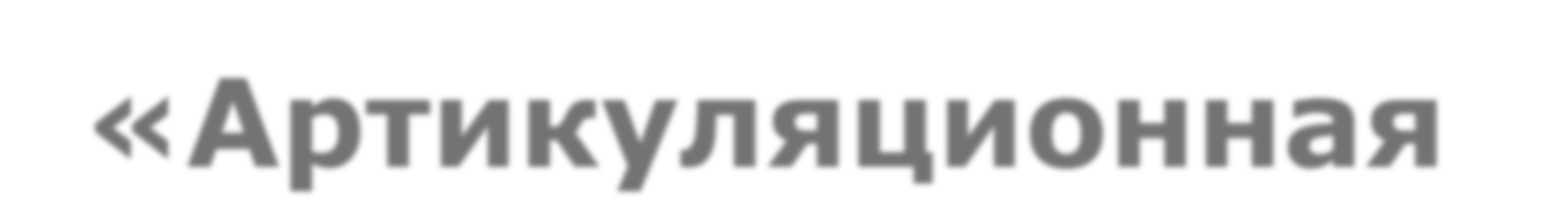 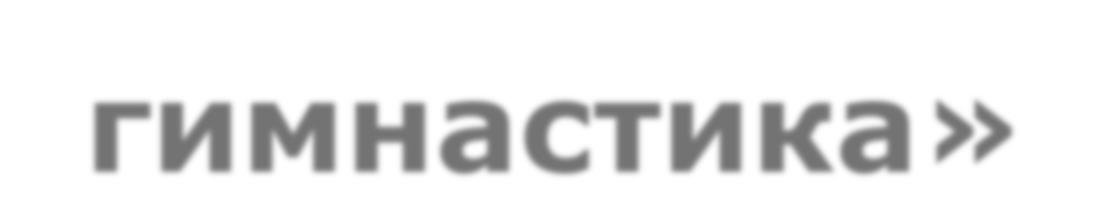 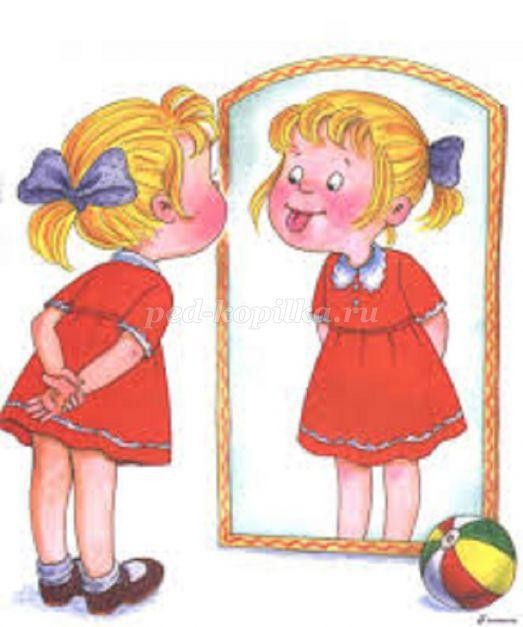 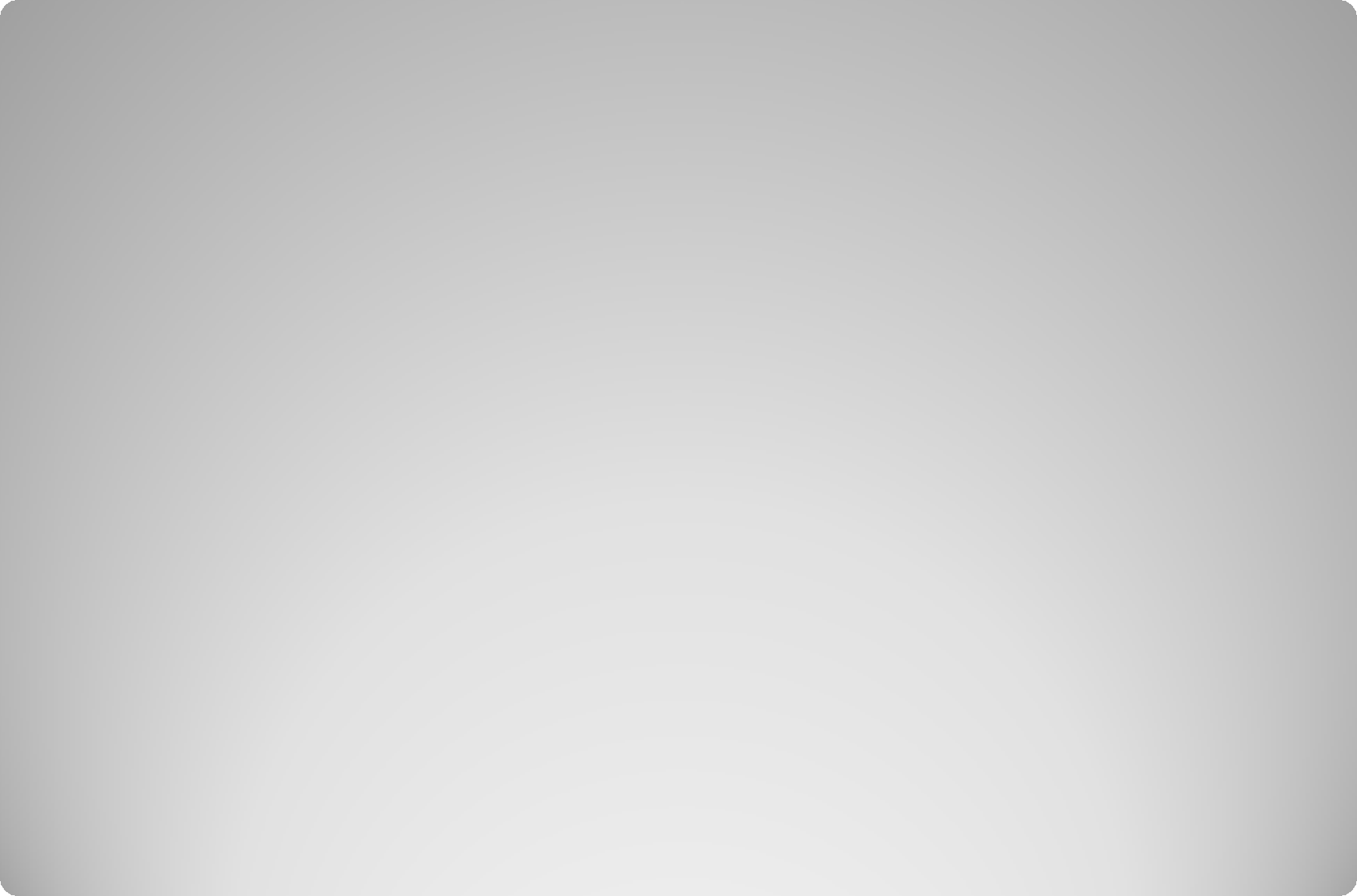 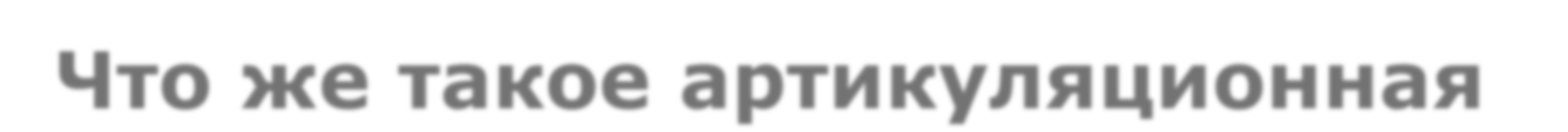 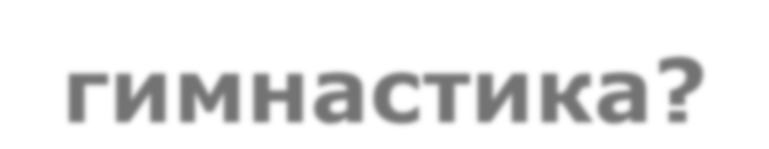 Гимнастика для рук, ног - дело нам привычное и знакомое. Понятно ведь, для чего мы тренируем мышцы, чтобы они стали ловкими, сильными, подвижными. Оказывается, язык - главная мышца органов речи. И для него, как и для всякой мышцы, гимнастика просто необходима. Ведь язык должен быть достаточно хорошо развит, чтобы выполнять тонкие целенаправленные движения для правильногозвукопроизношения.Самым эффективным средством профилактики речевыхнарушений является артикуляционная гимнастика.Что же такое артикуляционная гимнастика?Артикуляционная гимнастика-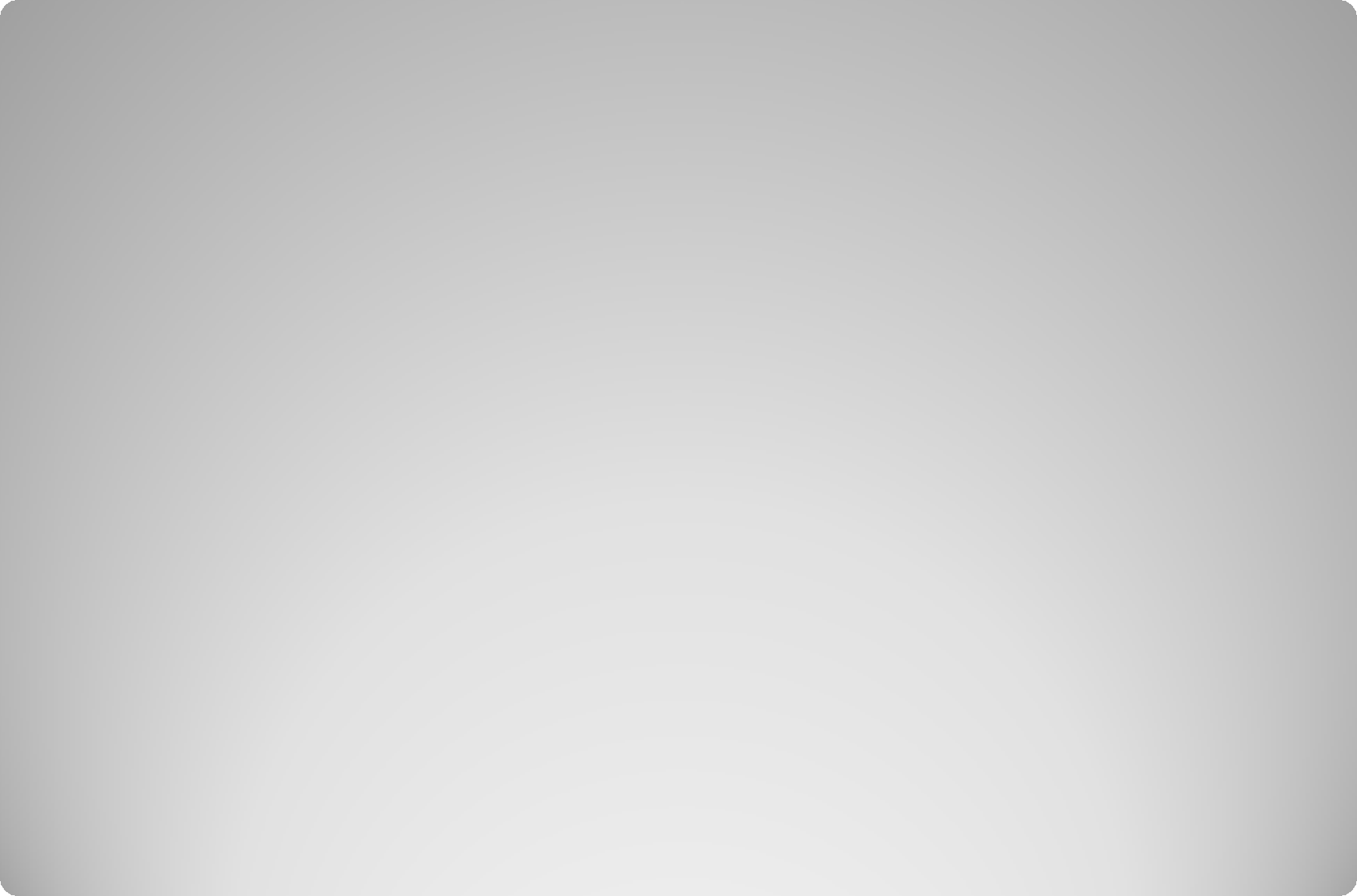 это комплекс специальных упражнений для развития и укрепление мышц артикуляционного аппарата, развитие силы, подвижности и дифференцированных движенийартикуляционных органов, участвующих в речевом процессе.Цель артикуляционной гимнастики:выработка полноценных движений и определенных положений органов артикуляционного аппарата (языка, губ, нижней челюсти и т.д.), необходимых дляправильного произношения звуков, подготовка речевогоаппарата к речевым нагрузкам.  Рекомендации по проведению упражнений артикуляционной гимнастики:Проводить артикуляционную гимнастику нужно ежедневно, чтобы вырабатываемые у детей навыки закреплялись. Лучше выполнять упражнения 3-4 раза в день по 5 - 8 минут.Прежде чем начать занятия, необходимо познакомить ребенка с названиями артикуляционных органов. Такое знакомство лучше провести в форме сказки. В результате ребенок должен усвоить названия органов: верхние и нижние зубы, верхняя и нижняя губа, небо, язык (кончик, спинка, боковые края),альвеолы (бугорки за верхними зубами).В начале занятий упражнения нужно выполнять в медленномтемпе.Не следует предлагать детям более 3 - 5 упражнений за раз –разбиваем комплекс на весь день. Из выполняемых 3 - 5упражнений новым может быть только одно, остальные даются для повторения и закрепления.	В комплексе должны присутствовать 2-3 упр. статических и 2- 3 упр. динамических. Начинают гимнастику со статических упражнений, они выполняются по 10-15 секунд (удержаниеартикуляционной позы в одном положении), далее переходятк динамическим.На первых занятиях упражнение повторяется 2-3 раза в связис повышенной истощаемостью упражняемой мышцы, вдальнейшем каждое упражнение выполняется до 10-15 раз.	При отборе упражнений для артикуляционной гимнастики надо соблюдать определенную последовательность, идти от простых упражнений к более сложным.Проводить их лучше эмоционально, в игровой форме. Каждое упражнение имеет своё название, свой образ. Так ребенку легче запомнить движение.	Артикуляционную гимнастику выполняют сидя, так как в таком положении у ребенка прямая спина, тело не напряжено, руки и ноги находятся в спокойном положении. Размещать детей надо так, чтобы все они видели лицо педагога.Педагог дает инструкцию по выполнению упражнения, инструкции надо давать поэтапно. Например: улыбнись, покажи зубы, приоткрой рот, подними кончик языка вверх к бугоркам за верхними зубами, постучи в бугорки кончиком языка со звуком д-д-д.В процессе выполнения гимнастики обращается внимание на объём движений, скорость, координированность, точность, плавность, на симметричность работы групп мышц, на поиск позы, удержания её, переключаемость с одного движения на другое, иначе артикуляционная гимнастика не имеет смысла. Упражнения должны проводиться целенаправленно, важно не количество упражнений, а качество их выполнения.Регулярное выполнениеартикуляционной гимнастики поможет:- улучшить кровоснабжение артикуляционных органов и ихиннервацию (нервную проводимость);улучшить подвижность артикуляционных органов;укрепить мышечную систему языка, губ, щёк;научить ребёнка удерживать определённуюартикуляционную позу;уменьшить спастичность (напряжённость) артикуляционных органов;подготовить ребёнка к правильному произношению звуков.Виды артикуляционных упражнений:	Статические упражнения направлены на то, чтобы ребенок научился удерживать артикуляционную позицию 5-10 секунд (Лопаточка, Чашечка, Иголочка, Горка, Грибок).	Динамические упражнения (ритмичное повторение движений по 6-8 раз) вырабатывают подвижность языка и губ, их координацию и переключаемость. (Часики, Качели,Лошадка, Маляр, Вкусное варенье, Чистим зубки).Статические упражнения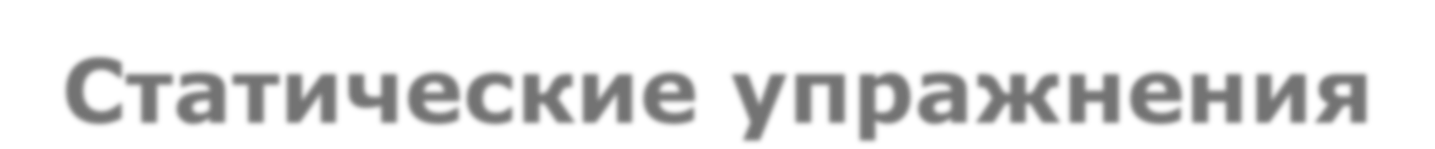 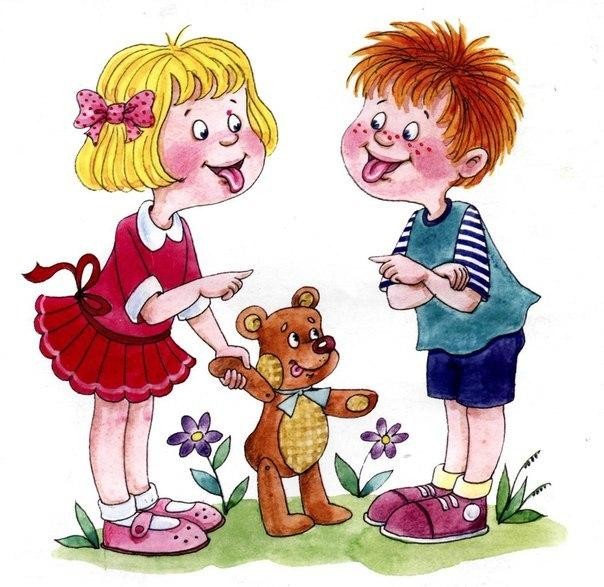 Упражнение«Лягушка»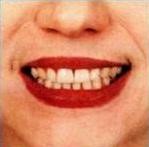 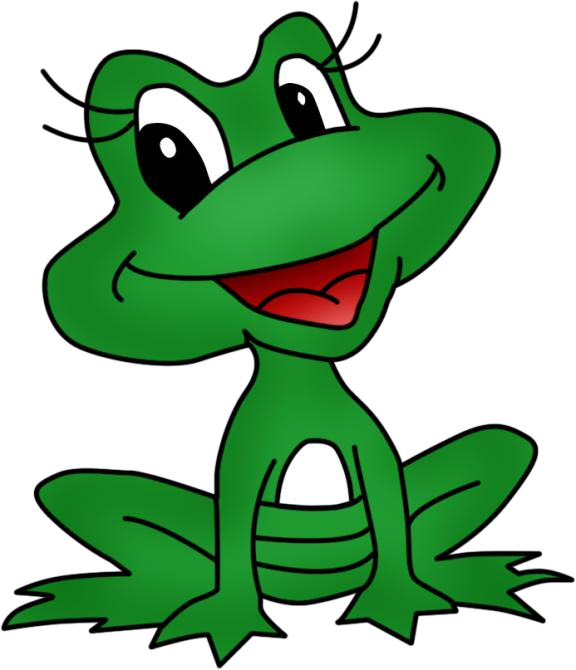 Ход выполнения упражнения: Губырастянуты в виде улыбки, обнажая сомкнутыезубы. Удерживать губы в таком положенииследует 10—15 с.Подражаем мы лягушкам:Тянем губы прямо к ушкам.Вы сейчас тяните губки-Я увижу ваши зубки.Мы потянем – перестанемИ нисколько не устанемУпражнение«Слоник»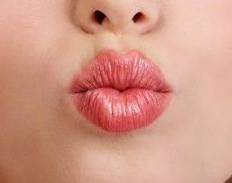 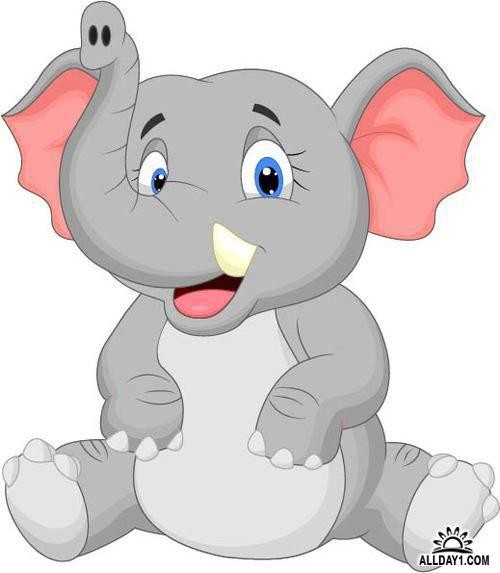 Ход выполнения упражнения: Вытянуть губы трубочкой, зубы сомкнуты.Удерживать губы в таком положении на счет 5 - 10.Буду подражать слону! Губы «хоботком» тяну. А теперь их отпускаю И на место возвращаюУпражнение «Чашечка»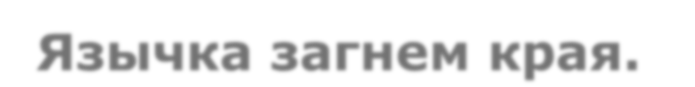 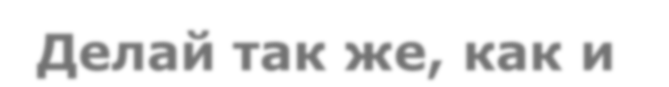 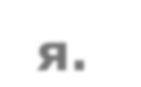 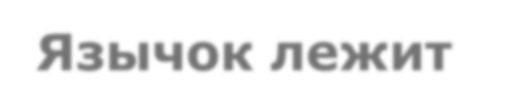 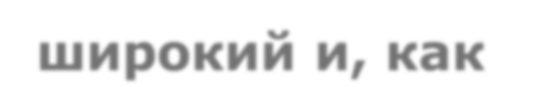 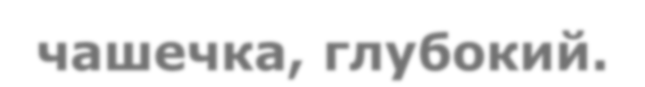 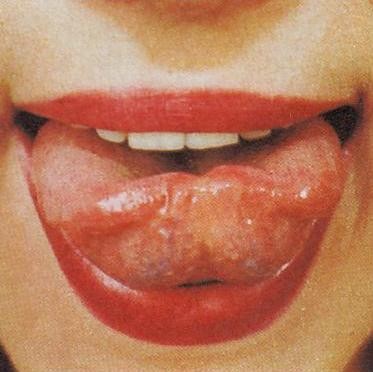 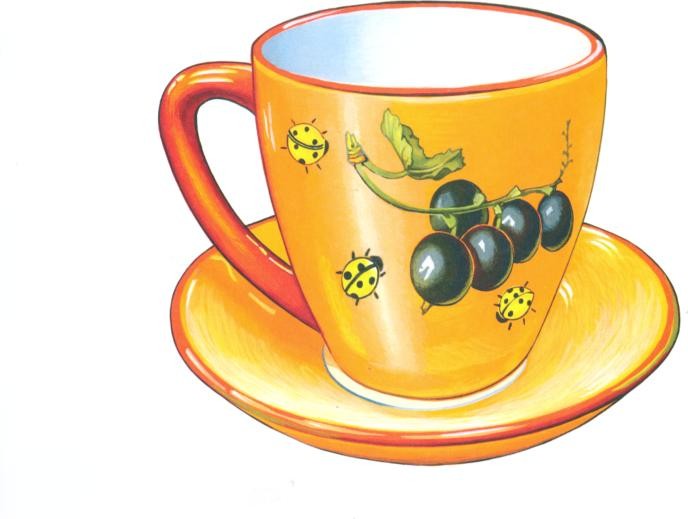 Ход выполнения упражнения:Рот широко раскрыт. Широкий кончик языка поднять вверх. Потянуть его верхним зубам, но не касаться их. Боковые края языка прикасаются к верхним коренным зубам.Удерживать язык в таком положении под счет до 10. Упражнение выполнить 3—4 раза.Язычка загнем края. Делай так же, как и я.Язычок лежитширокий и, какчашечка, глубокий.Упражнение «Парус»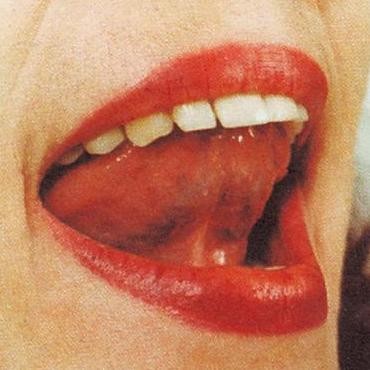 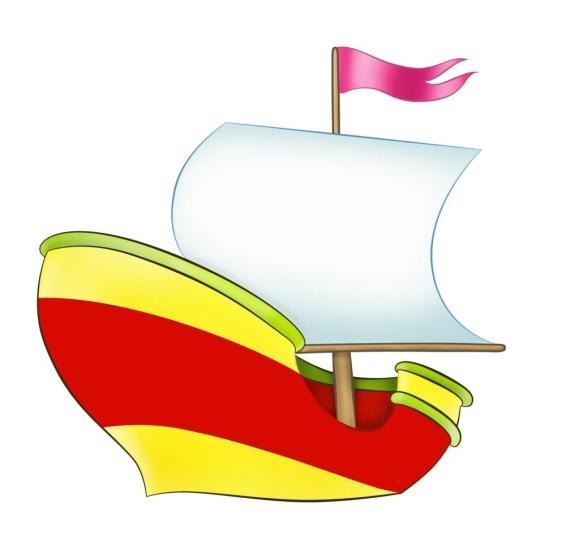 Ход выполнения упражнения:Рот широко раскрыт.	Широкий кончик языка поставить за верхние зубы на бугорки, спинку языка немного прогнуть вперед. Боковые края языка прижать к верхним	коренным	зубам. Удерживать язык в таком положении под счет до 10. Упражнение повторить 2—3 раза.Лодочка под парусом пореке плывёт,На прогулку лодочка малышей везёт.Упражнение «Грибок»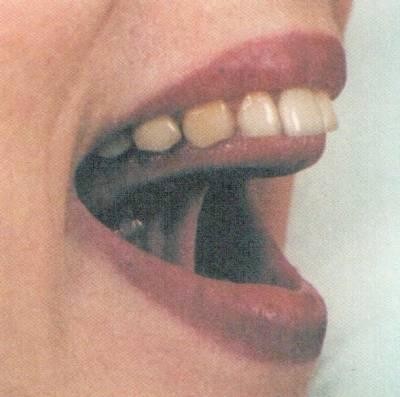 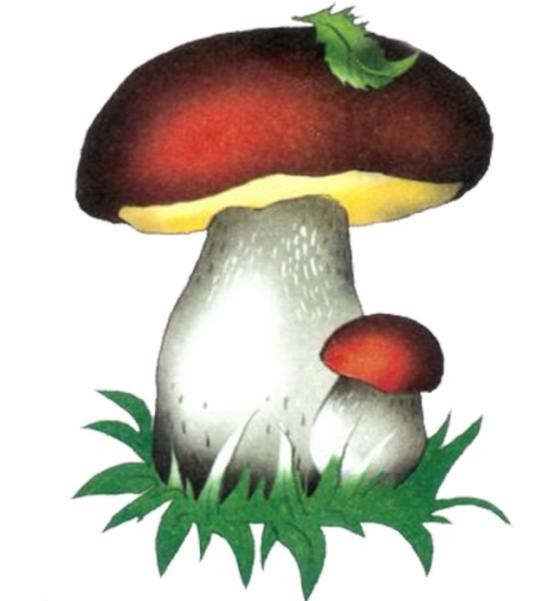 Ход выполнения упражнения:Улыбнуться, приоткрыть рот, присосать язык к небу и не отпуская языка. Губы находятся в положении "улыбки". Приповторении упражнения рот надо стараться открывать все шире, удерживая в верхнем положении под счет от 3-10.Под берёзой, у дорожки Гриб растёт на толстой ножке.Мимо мы пройти несможем,Гриб в лукошко мыположим.Упражнение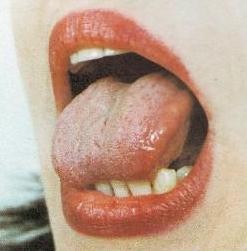 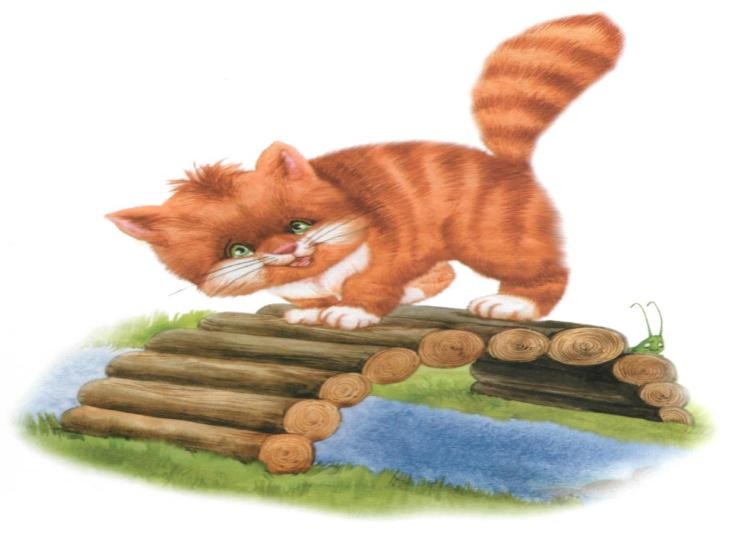 «Киска сердится»Ход выполнения упражнения: Улыбнуться, открыть рот, кончик языка упереть за нижние зубы, «спинку» выгнуть, а боковые края языка прижать к верхним коренным зубам. Удерживать язык в таком положении под счет до 8- 10.Выгни язычок, как спинку Выгнул этот рыжий кот. Ну-ка,рассмотри картинку: Он по мостику идет.Упражнение «Лопатка»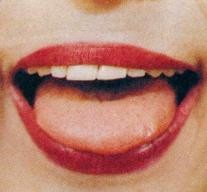 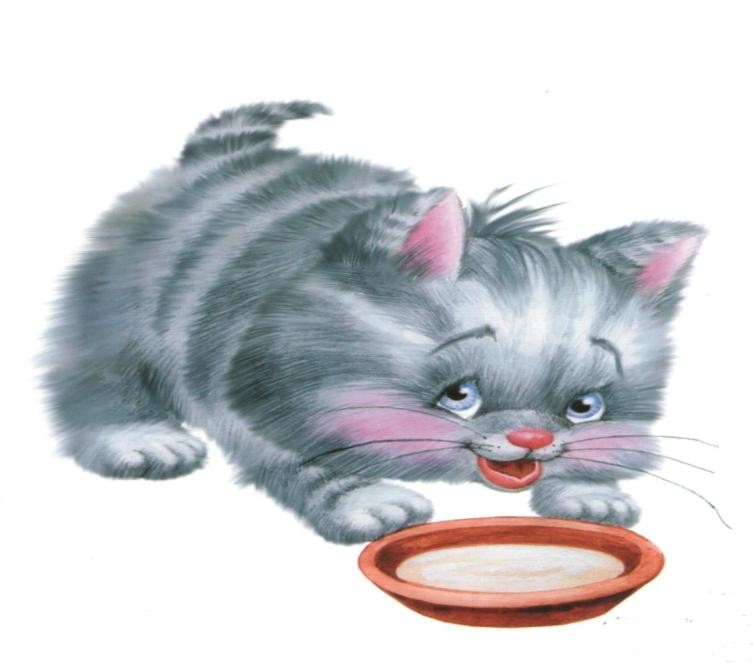 Ход выполнения упражнения: Широкооткрываем рот. Кладем мягкий спокойныйязычок на нижнюю губу. Задерживаем на 3— 5 секунд. Убираем язычок. Даем ребенку время для отдыха и расслабления,предлагаем сглотнуть слюну. Повторяемупражнение 3—4 разаКотенок любит молоко: Нальешь — и нет ни капли вмиг. Лакает быстро и легко, «Лопаткой»высунув язык.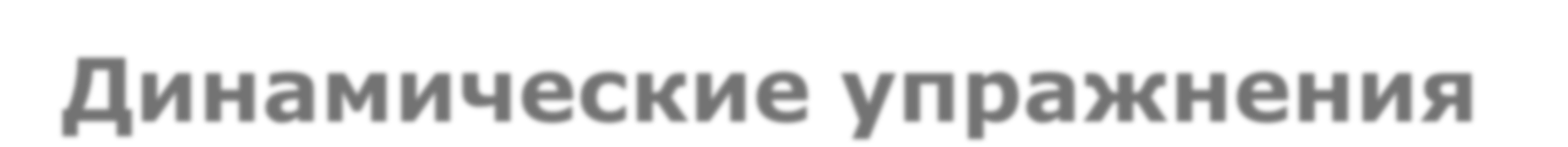 Динамические упражненияУпражнение «Качели»Ход выполнения упражнения:Улыбнуться, показать зубы, приоткрыть рот, широкий язык загнуть за нижние зубы	на счет «раз». На счет «два» загнуть язык за верхние зубы.Выше дуба, выше елиНа качелях мы взлетели. А скажите, вы б сумели Язычком «качать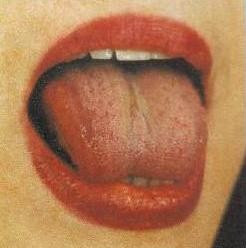 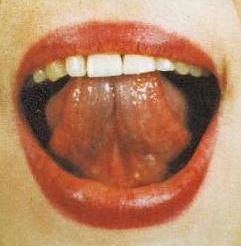 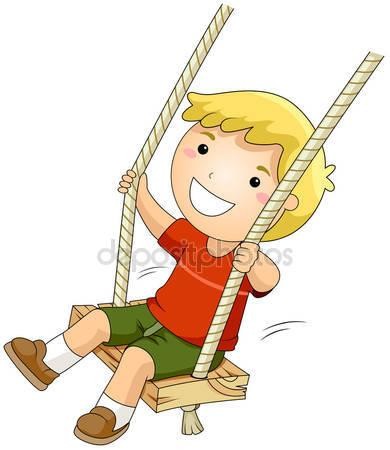 качели»?Упражнение «Часики»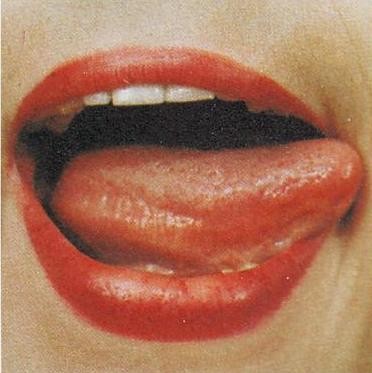 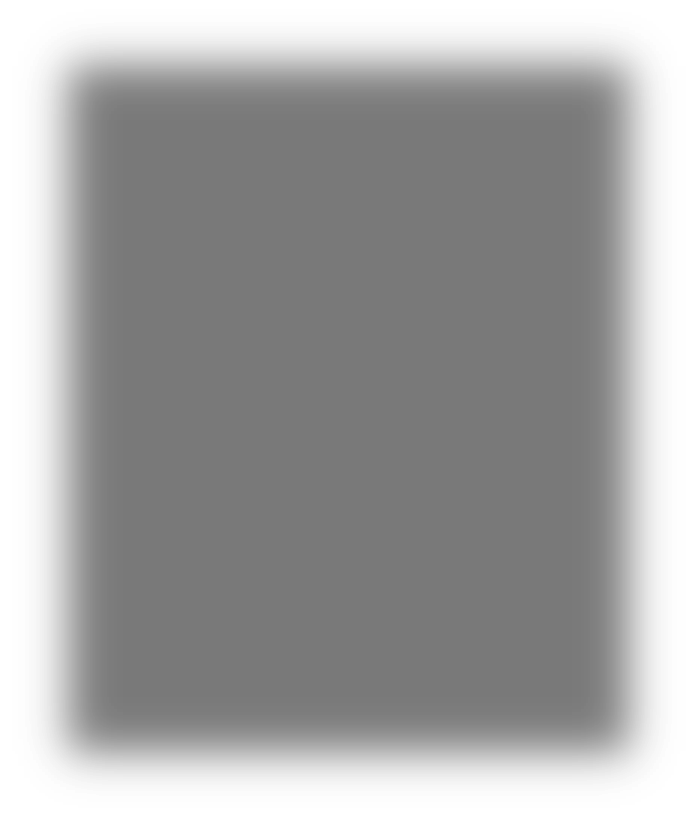 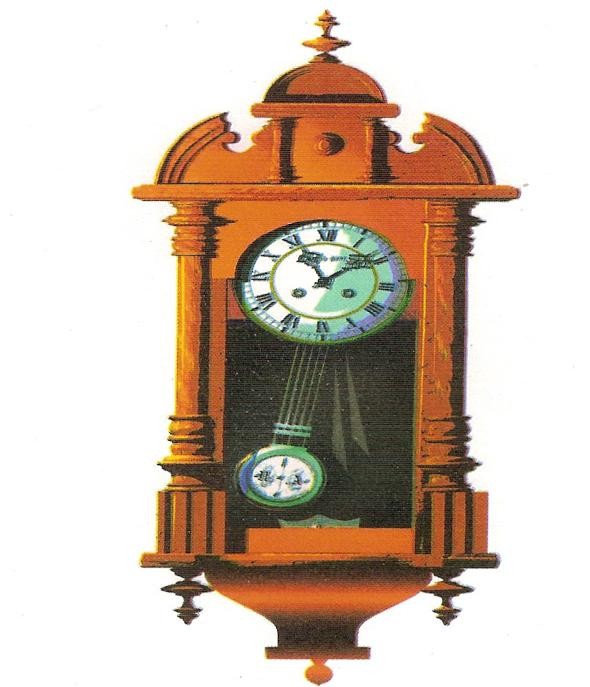 Ход выполнения упражнения:Улыбнуться, открыть рот.Кончик языка переводить на счет раз-два из одного уголка рта вдругой.Нижняя челюсть при этом остается неподвижной.Повторить 5 – 10 раз.Тик – так, тик – так. Язычок катался так,Словно маятник часов.Ты в часы играть готов?Упражнение «Чистим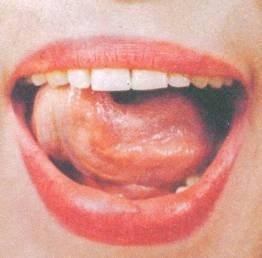 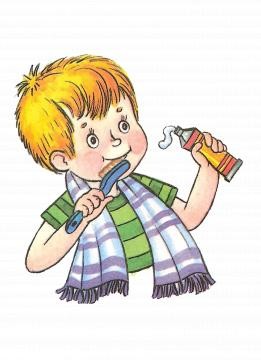 зубки»Ход выполнения упражнения:Улыбнуться. Открыть ротКончиком языка «почистить» за нижними зубами (влево, вправо)Кончиком языка «почистить» за верхними зубами (влево, вправо)Зубки надо чистить дваждыКаждое утро и вечеркаждыйУпражнение«Вкусное варенье»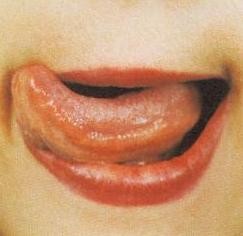 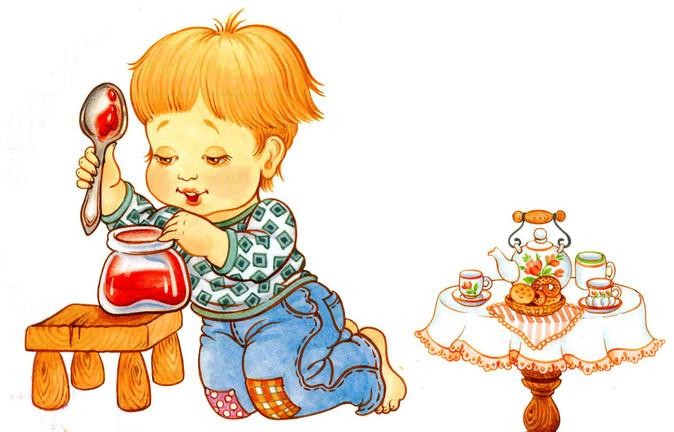 Ход выполнения упражнения:Широко открываем рот, острым кончиком языка проводим по верхней губе слеванаправо и обратно. Следим за тем, чтобы не двигалась нижняя челюсть. Выполняем 6—8 раз. Убираем язычок, закрываем рот. Даем ребенку время для отдыха и расслабления, предлагаем сглотнуть слюну. Повторяем упражнение 3—4 раза.Блин мы ели снаслажденьем – Перепачкались вареньем.Чтоб варенье с губубрать,Ротик нужно облизатьУпражнение «Маляр»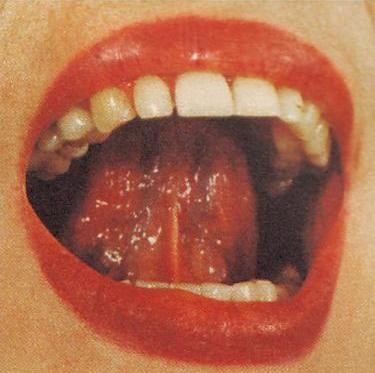 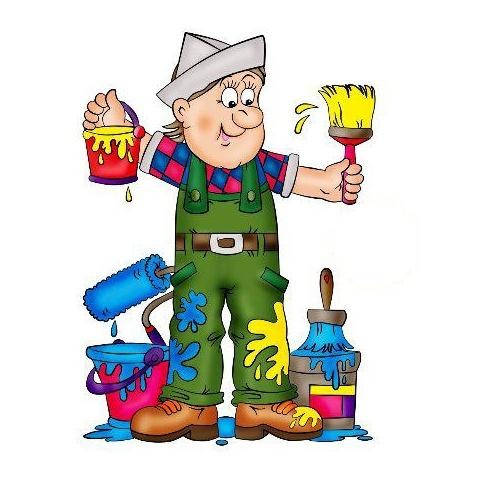 Ход выполнения упражнения:Улыбнуться, открыть рот.Широким кончиком языка погладить нёбо от зубов к горлу.Нижняя челюсть не должна двигатьсяКрасить комнаты пора. Пригласили маляра.Челюсть ниже опускаем, Маляру мы помогаем.Упражнение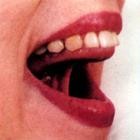 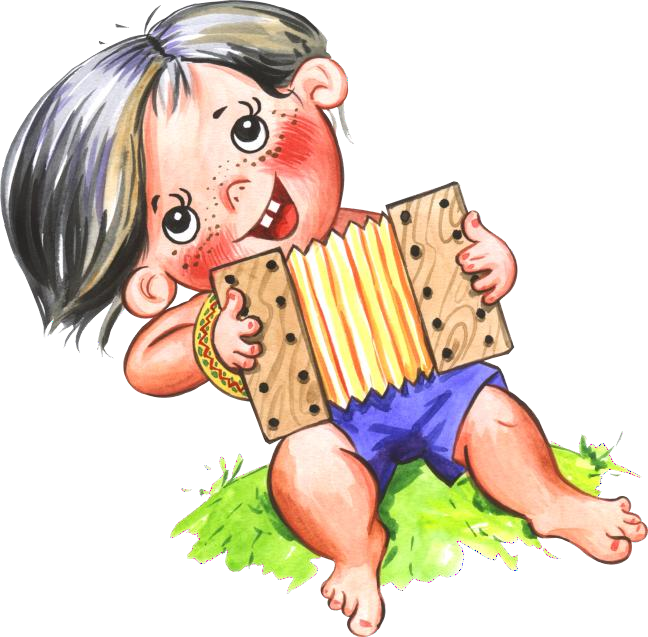 «Гармошка»Ход выполнения упражнения:Улыбнуться, приоткрыть рот, « приклеить» язык к небу и, не опуская языка, закрывать и открывать рот (как растягиваются меха гармошки, так растягивается подъязычная уздечка). Губы находятся в положенииулыбки. При повторении упражнения надостараться открывать рот всё шире и всё дольше удерживать язык в верхнемположении.Ну-ка, рот пошире,крошки.Поиграем на гармошке! Язычок не отпускаем,Только ротик открываем.Раз, два, три, четыре,пять,Нам нетрудно повторять!Упражнение«Лошадка»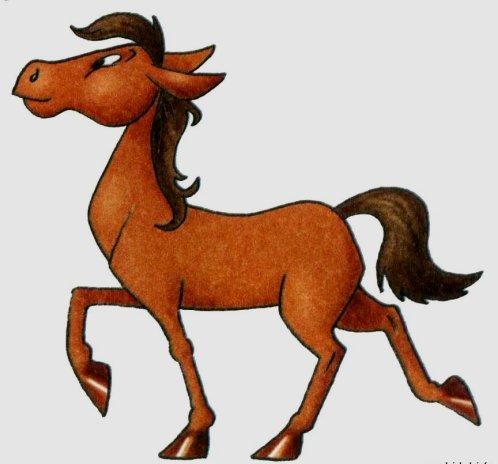 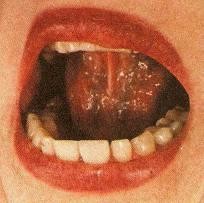 Ход выполнения упражнения: Улыбнуться, показать зубы, приоткрыть рот и пощелкать кончиком языка (как лошадка цокаеткопытами). Следить, чтобы кончик языка не подворачивался внутрь, а нижняя челюсть оставалась неподвижной.Я – весёлая лошадка,Тёмная, как шоколадка. Язычком пощёлкай громко-Стук копыт услышишьзвонкий.Упражнение «Дятел»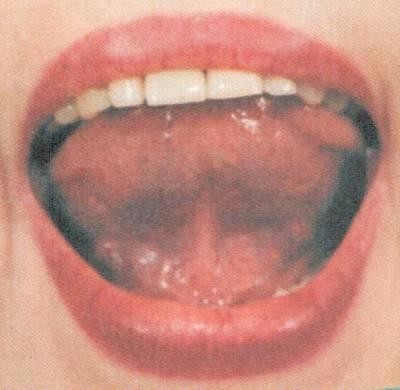 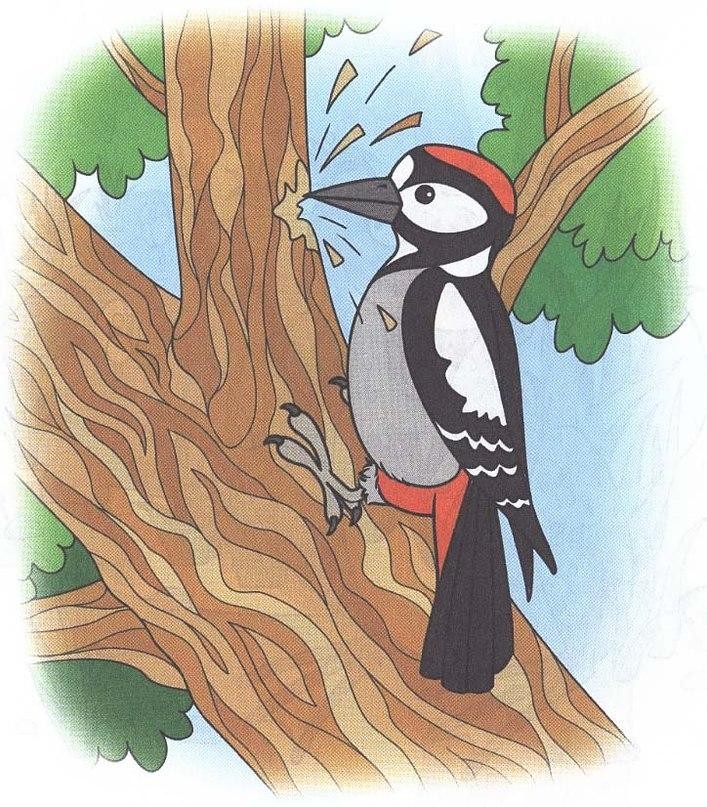 Ход выполнения упражнения:Улыбнуться, открыть рот, поднять языквверх. Кончиком языка с силой "ударять" по бугоркам (альвеолам) за верхними зубами и произносить звуки: "Д-Д-Д..." Выполнять 10- 20 секунд сначала медленно, затемувеличивая темп. Следить, чтобы работал только кончик языка, а сам язык не прыгал.Дятел на стволе сидит, Клювом по нему стучит. Стук да стук, стук да стук- Раздаётся громкий звук.Спасибо за внимание!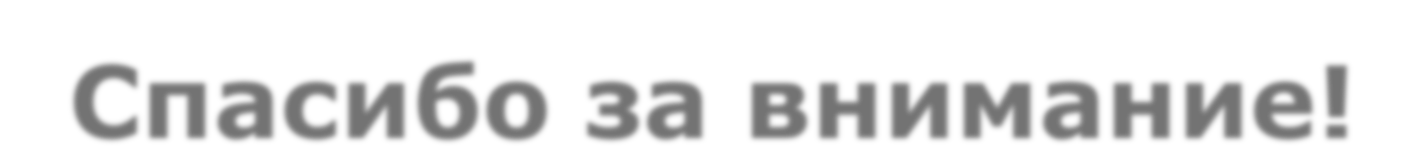 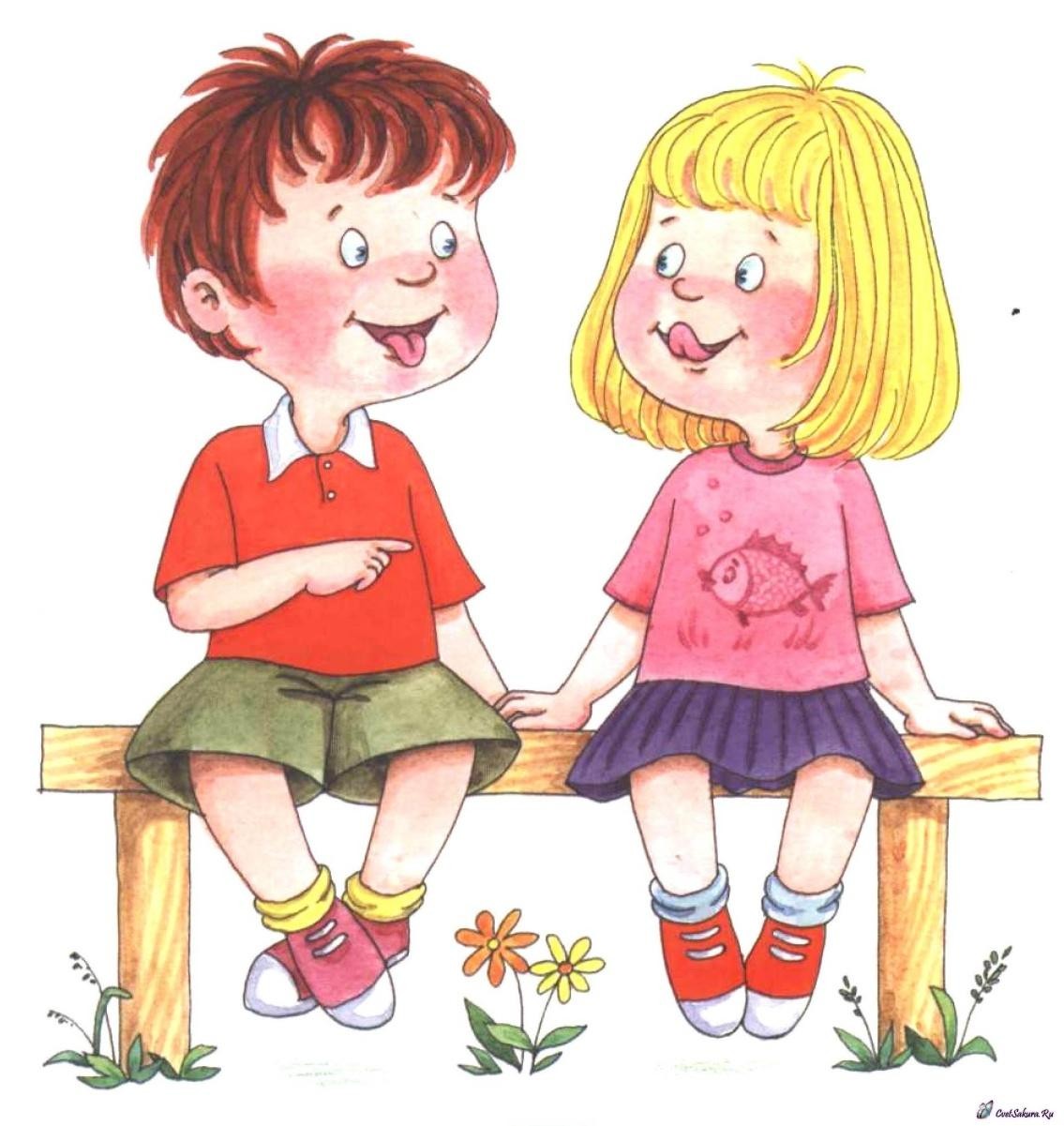 